Izvješče o ostvarivanju školskog kurikula ua drugo polugodišteŠk.god 2014/2015. 1. I 2. Razreda PO ćurlovacMjesec Veljača:zimske radosti u školi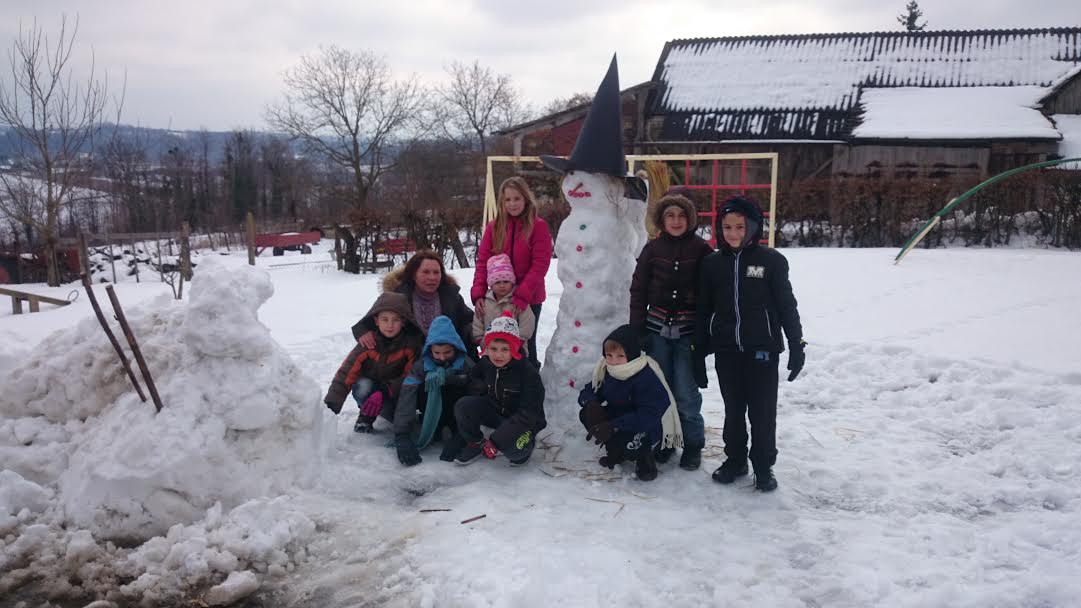 Maskenbal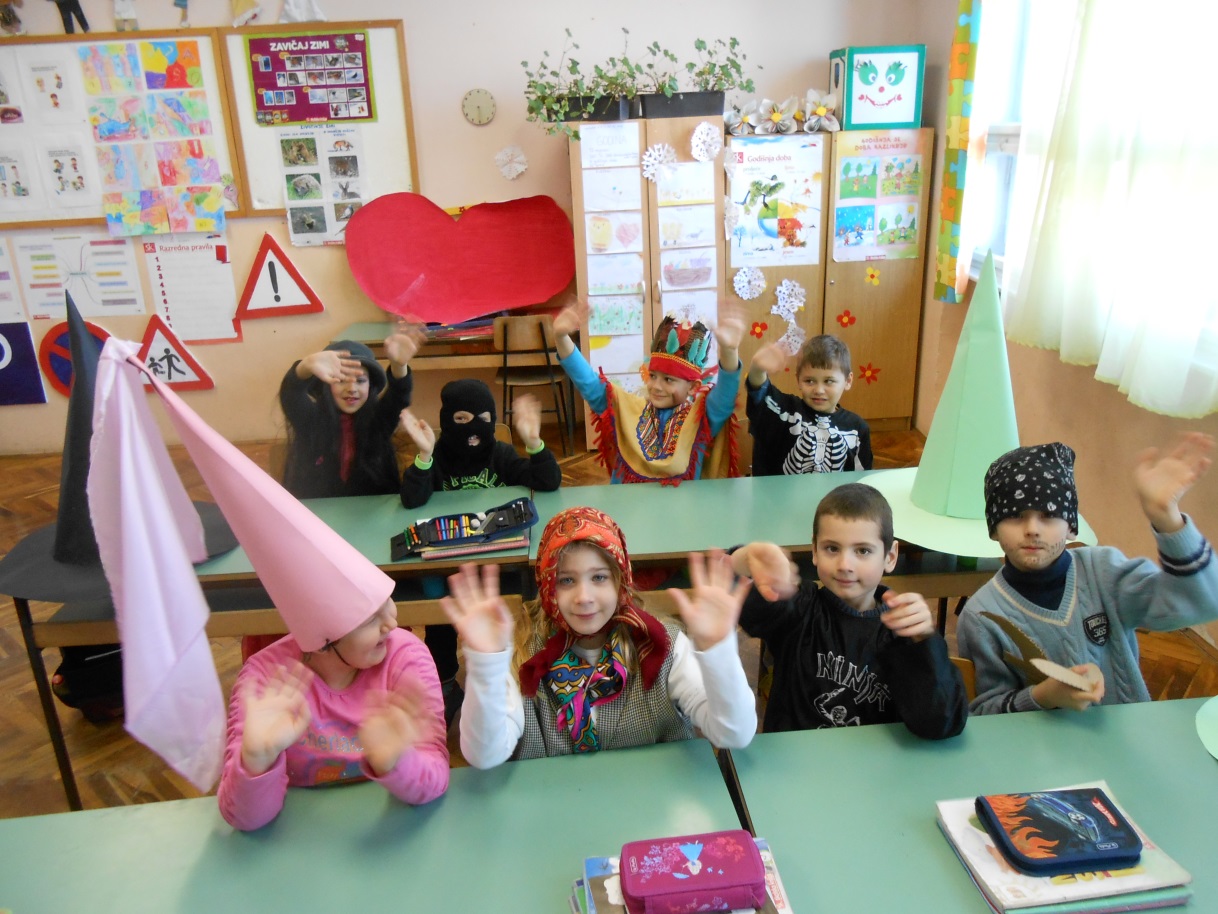 ValentinovoOžujak: -  humanitarna akcija Srce Bilogore za gunjanske školarce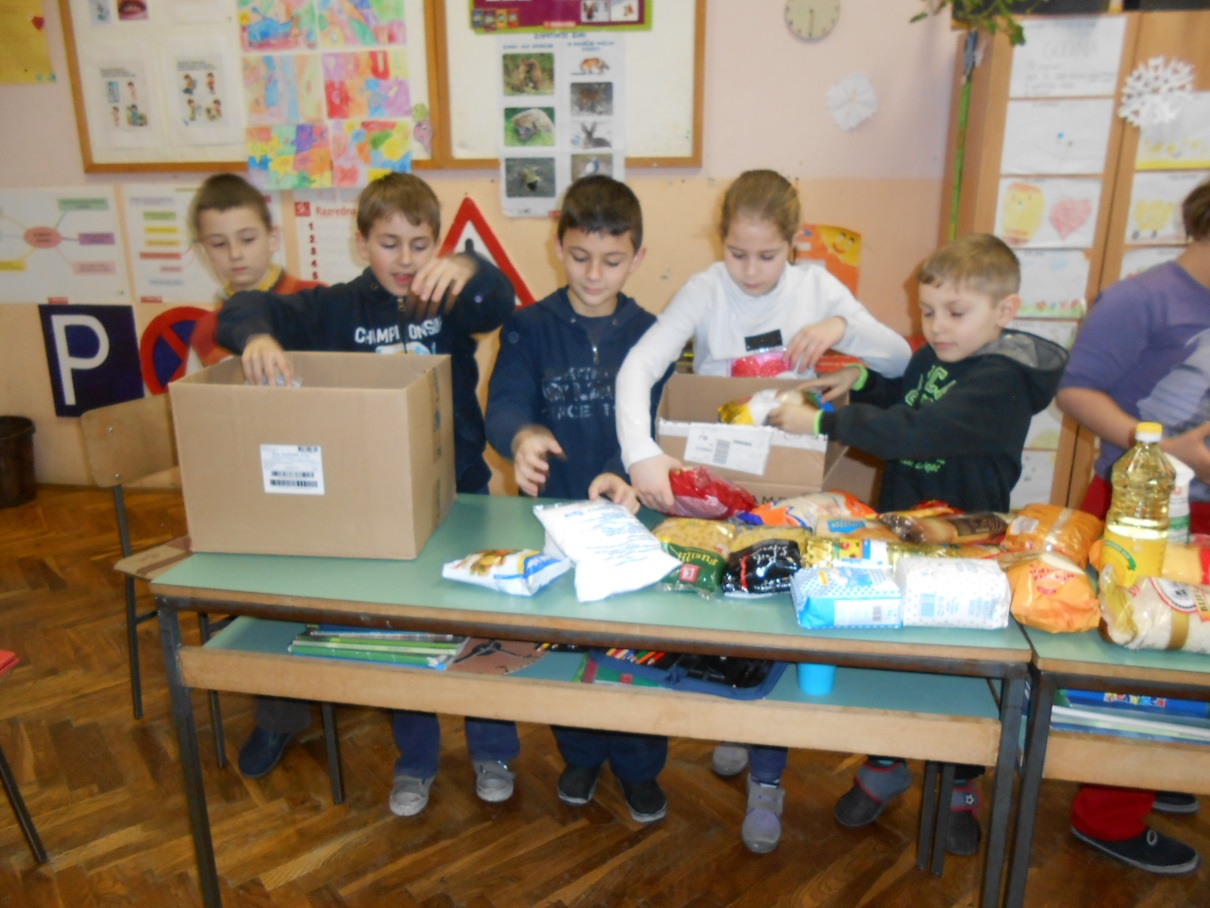     dobro nam došlo proljeće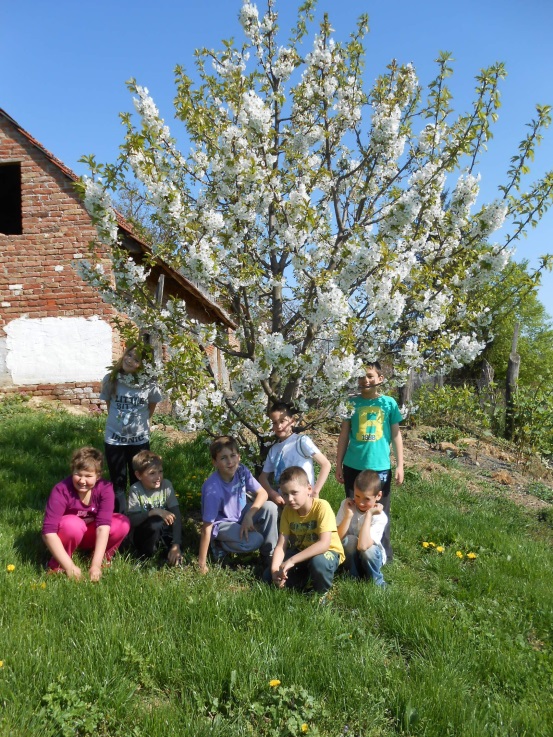 -  Svjetski dan šumaTravanj:   - Uskrs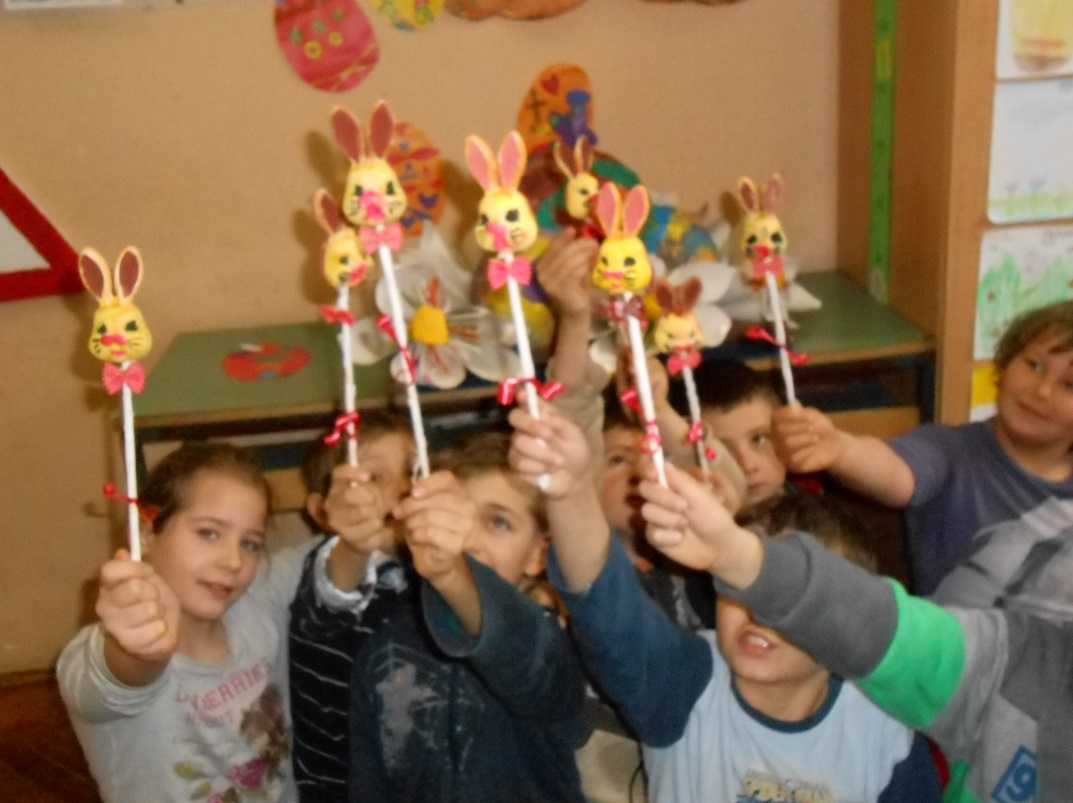 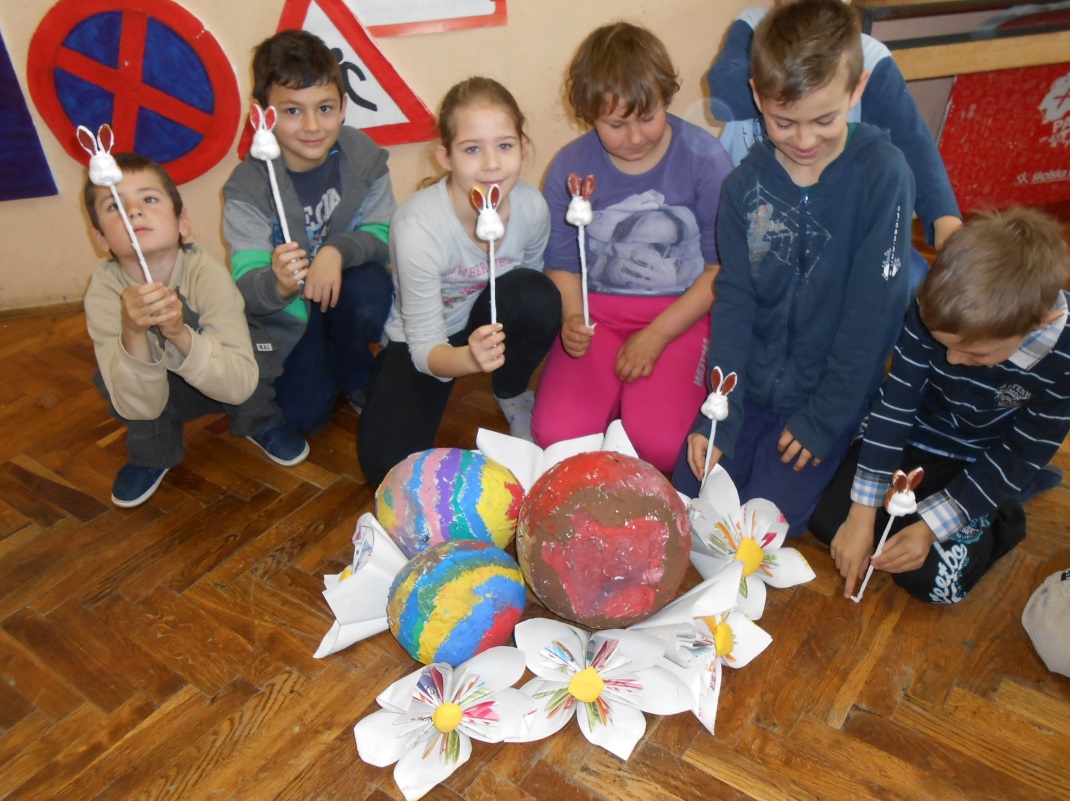 - Dan planeta Zemlje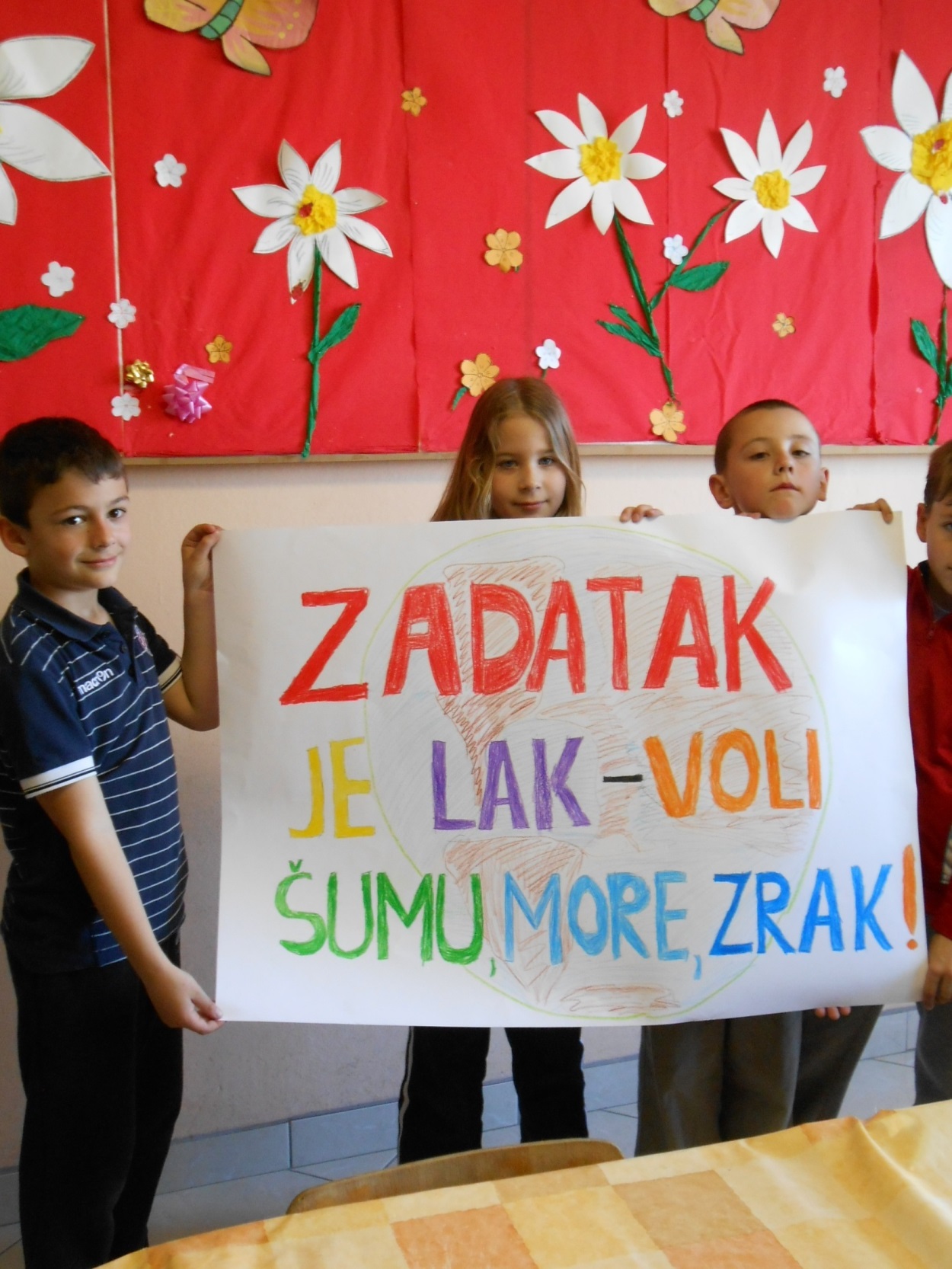  - integrirani ekološki dan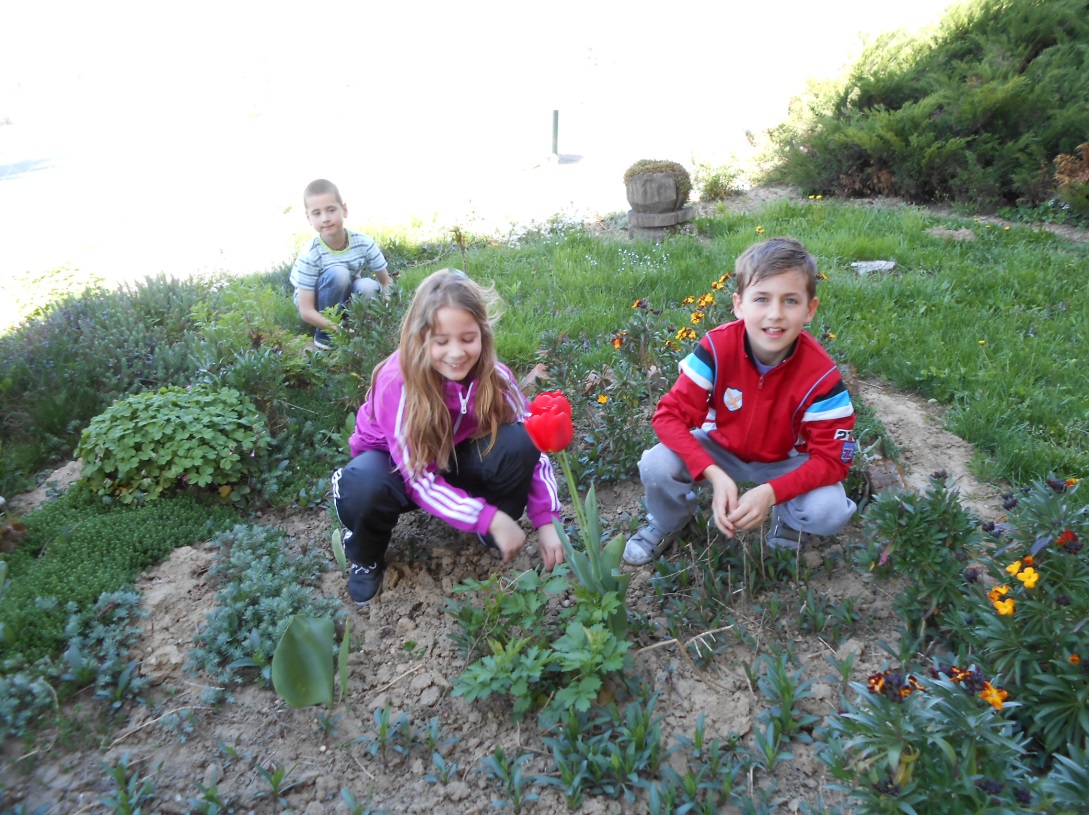 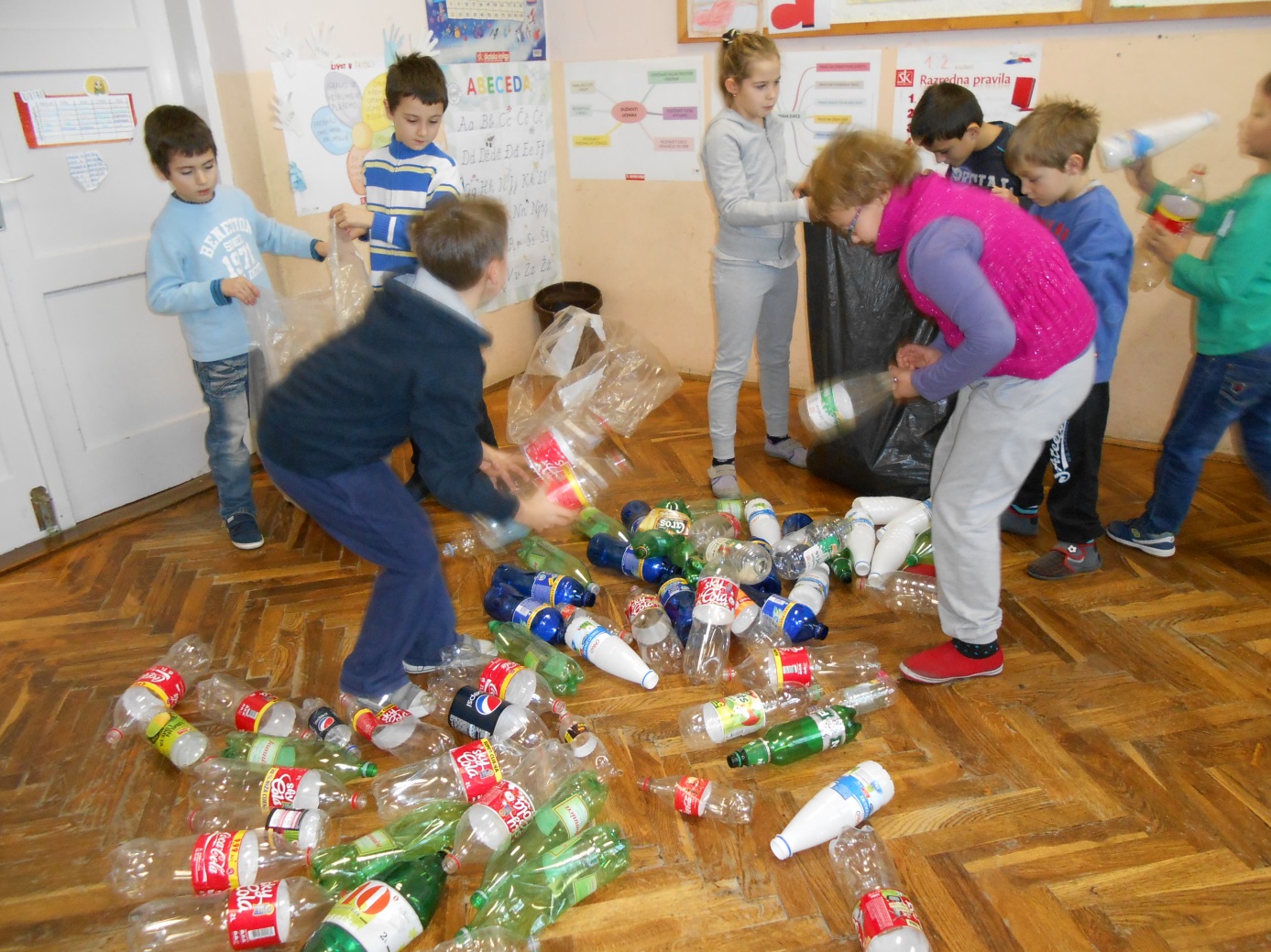 - običaji sv. Jurja u Ćurlovcu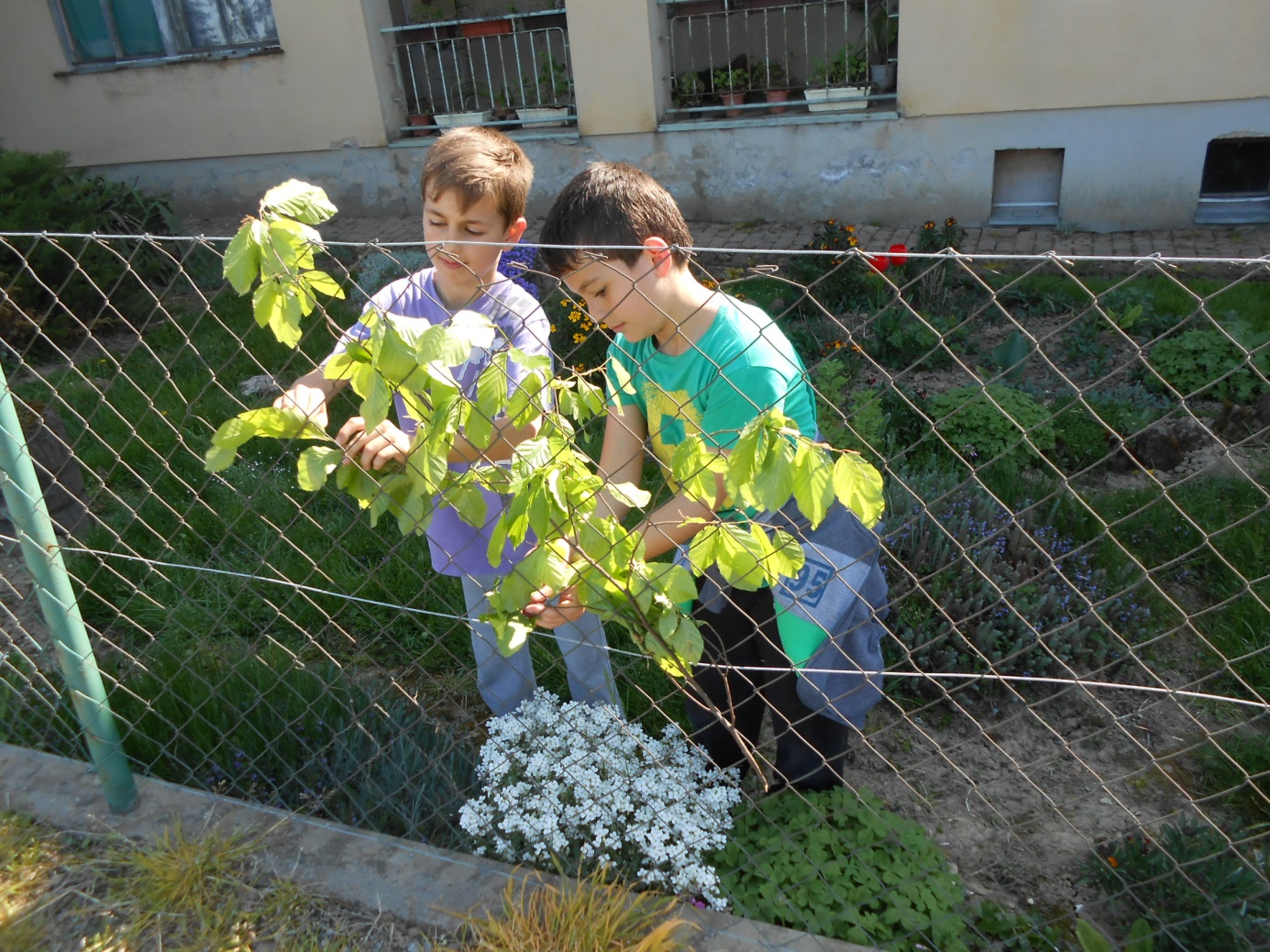   Svibanj:Majčin dan i Međunarodni dan obiteljiposjet kinu (animirani film Crveni patuljak)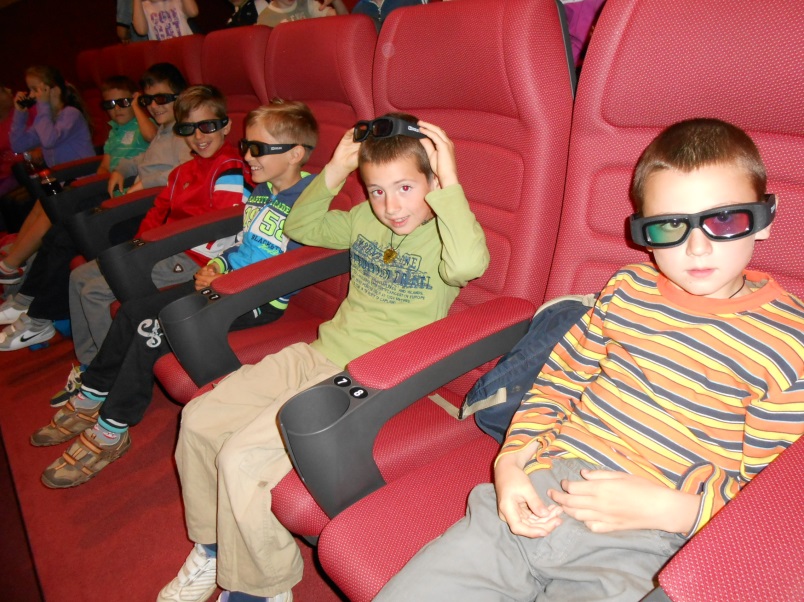 šetnja gradom ,obilazak željezničkog i autobusnog kolodvora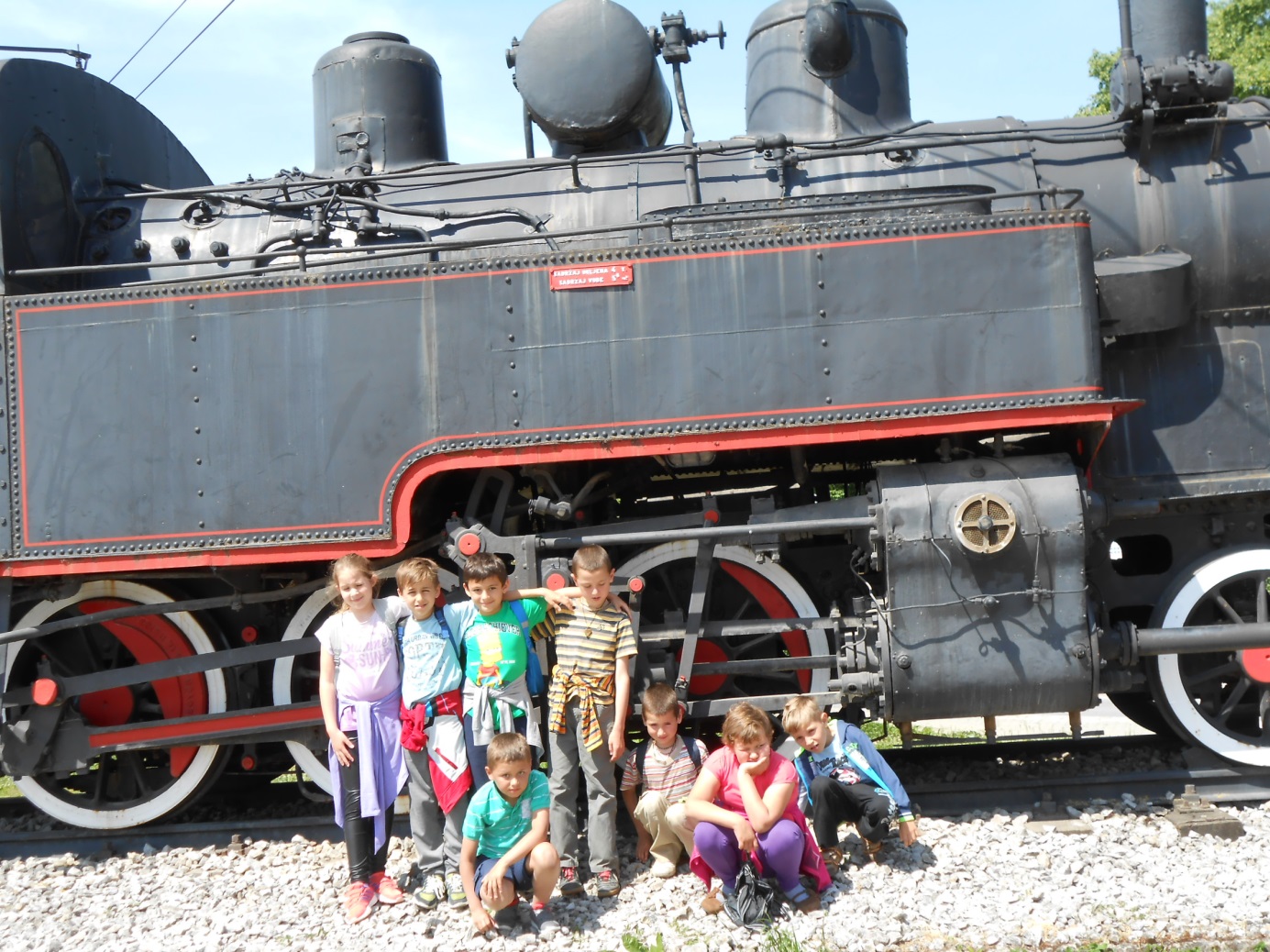 priredba za Dan školesudjelovanje na priredbi povodom Dana OpćineLipanj:Vladine sportske igreizlet „Contessa“